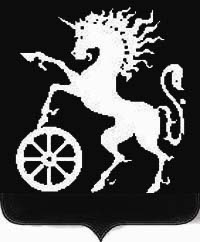 РОССИЙСКАЯ ФЕДЕРАЦИЯКРАСНОЯРСКИЙ КРАЙБОГОТОЛЬСКИЙ ГОРОДСКОЙ  СОВЕТ ДЕПУТАТОВПЯТОГО СОЗЫВАР Е Ш Е Н И Е08.11. 2018                                      г. Боготол                                     № 14-168О внесении изменений в решение Боготольского  городского Совета депутатов  «Об утверждении Порядка установления, изменения, отмены муниципальных маршрутов регулярных перевозок, (в том числе основания для отказа в установлении либо изменении данных маршрутов, основания для отмены данных маршрутов), формирование расписания движения транспортных средств и ведение Реестра муниципальных маршрутов регулярных перевозок пассажиров и багажа автомобильным транспортом на территории муниципального образования город Боготол»В целях обеспечения безопасности пассажирских перевозок, повышения культуры и качества обслуживания пассажиров, упорядочения процесса регулирования отношений в сфере организации транспортного обслуживания населения, руководствуясь Федеральными законами от 10.12.1995 № 196-ФЗ «О безопасности дорожного движения», от 06.10.2003 № 131-ФЗ «Об общих принципах организации местного самоуправления в Российской Федерации», от 13.07.2015 № 220-ФЗ «Об организации регулярных перевозок пассажиров и багажа автомобильным транспортом и городским наземным электрическим транспортом в Российской Федерации и о внесении изменений в отдельные законодательные акты Российской Федерации», Законом Красноярского края от 16.03.2017 № 3-502 «Об организации транспортного обслуживания населения в Красноярском крае», статьями 32, 70 Устава города Боготола, Боготольский городской Совет депутатов РЕШИЛ:1. Внести в решение Боготольского городского Совета депутатов от 30.01.2018 № 11-126 депутатов  «Об утверждении Порядка установления, изменения, отмены муниципальных маршрутов регулярных перевозок, (в том числе основания для отказа в установлении либо изменении данных маршрутов, основания для отмены данных маршрутов), формирование расписания движения транспортных средств и ведение Реестра муниципальных маршрутов регулярных перевозок пассажиров и багажа автомобильным транспортом на территории муниципального образования город Боготол» следующие изменения: 1.1. Пункт 3.9 раздела 3 изложить в новой редакции: 				  «3.9. Сведения, включенные в Реестр, размещаются Уполномоченным органом на официальном сайте муниципального образования город Боготол в информационно-телекоммуникационной сети Интернет в течение 14 дней с момента внесения изменений в Реестр и должны быть доступны для ознакомления без взымания платы.»2. Контроль за исполнением настоящего решения возложить на постоянную комиссию Боготольского городского Совета депутатов по вопросам промышленности, транспорта, связи и коммунального хозяйства (председатель Суворов В.Э.).3. Решение вступает в силу в день, следующим за днем его  опубликования в официальном печатном издании газете «Земля боготольская» и на официальном сайте муниципального образования город Боготол  www.bogotolcity.ru в сети Интернет.Исполняющий полномочия                             Председатель              Главы города Боготола                                    Боготольского городского				      Совета депутатов _____________ Е.М. Деменкова                       __________А.М. Рябчёнок